Amy Jo (Horrom) Benedict1974 - 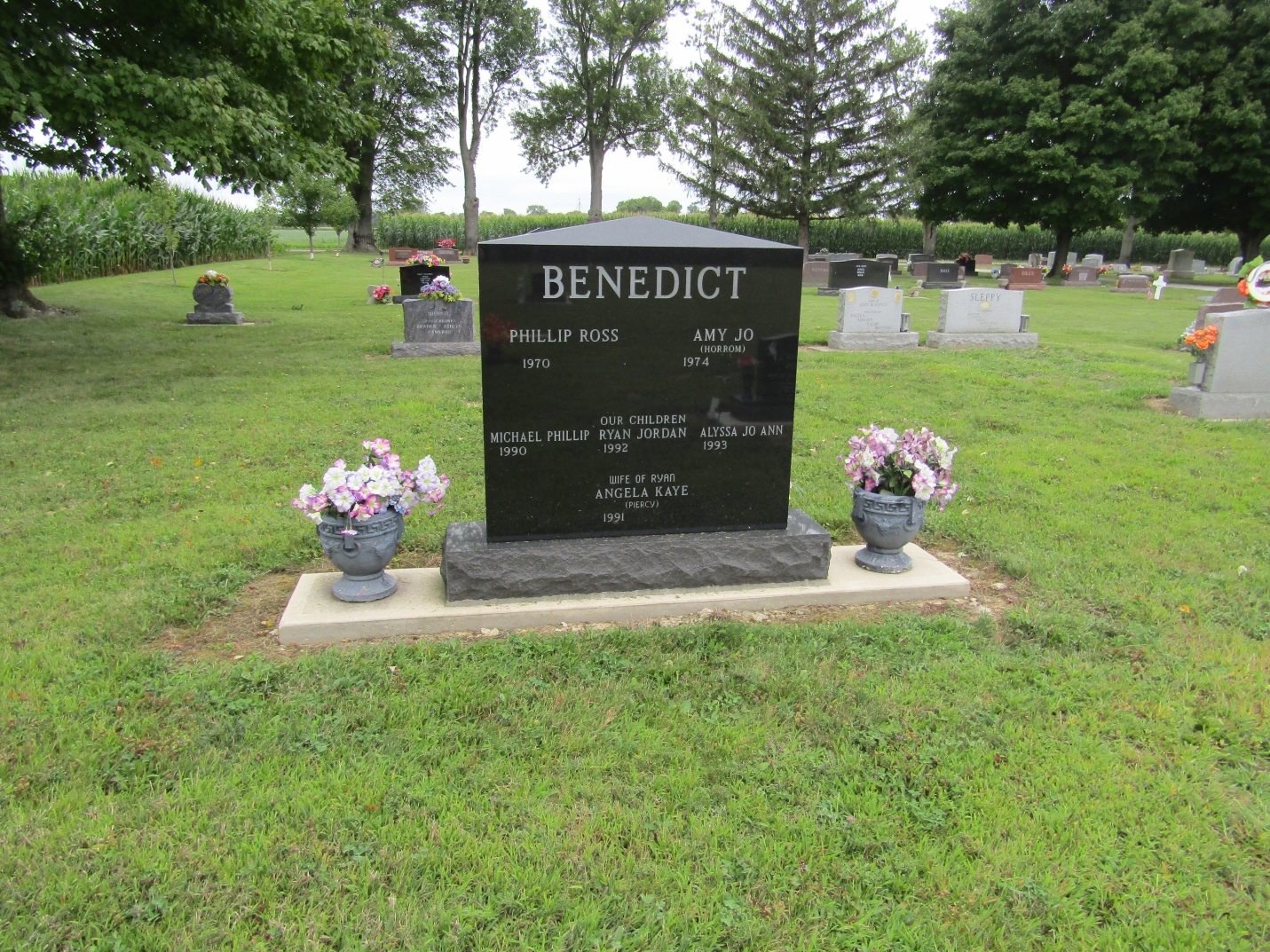 